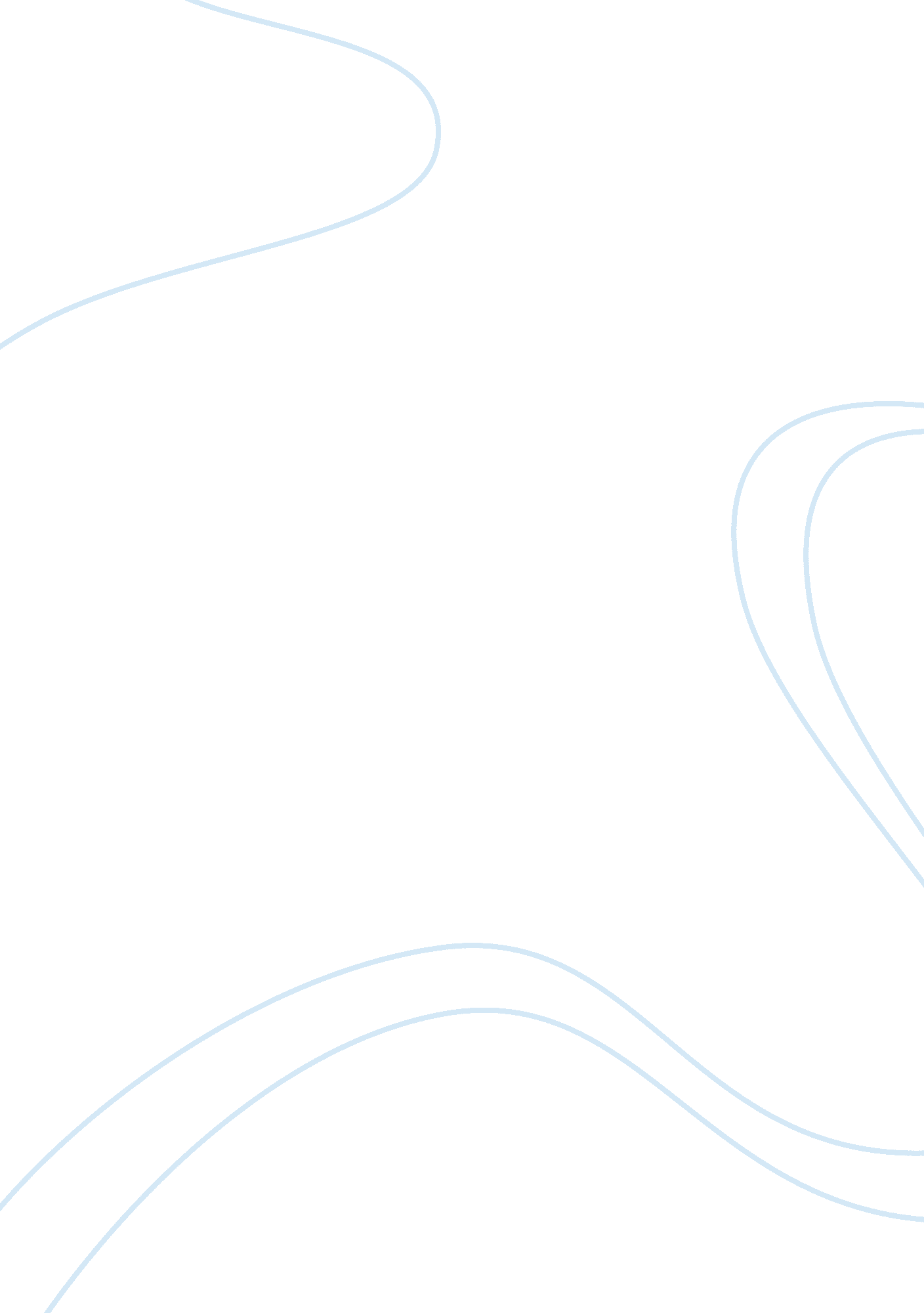 The narrative style and structure of "the tell-tale heart"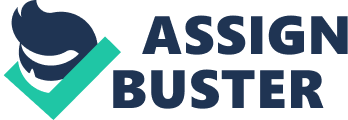 In the same way as other of Edgar Allan Poe’s different works, “ The Tell-Tale Heart” is a dull story published in 1843. This specific one spotlights on the occasions driving the demise of an old man, and the occasions thereafter. That is the nuts and bolts of it, yet there are numerous profound implications covered up in the three-page short story. Poe utilizes procedures, for example, first-individual account, incongruity, and style to pull off a trustworthy feeling of suspicion. In this specific story, Poe chose to compose it in the main individual account. This system is utilized to get inside the primary character’s head and view his considerations and are regularly energizing. The narrator in the The Tell-Tale Heart is recounting the story on how he slaughtered the old man while arguing his mental stability In “ The Tell-Tale Heart” Edgar Allan Poe develops tension by directing us through the obscurity that abides inside his character’s heart and psyche. Poe magnificently shows the subject of blame and its relationship to the narrator’s franticness. In this great gothic story, blame isn’t just present in the obstinately pulsating heart. It implies itself prior in the story through the old man’s eye and gradually assumes control over the subject without regret. Through his composition, Poe specifically ascribes the narrator’s blame to his powerlessness to concede his disease and offers his fixation on fanciful occasions – The eye’s capacity to see inside his spirit and the sound of a thumping heart-as conceivable reasons for the franticness that maladies him. There are two physical settings in Edgar Allan Poe’s “ The Tell-Tale Heart”: the house the narrator imparts to the old man where the homicide happens and the area from which the narrator recounts his story, probably a jail or a refuge for the criminally crazy. Notwithstanding, the most vital setting for the story is inside the fixated brain of the narrator. The old man is not really more than the stink eye that so angers the narrator, the wellspring of his baffling fixation. Poe utilizes his words monetarily in The Tell-Tale Heart” it is one of his most brief stories” to give an investigation of neurosis and mental weakening. Poe strips the account of abundance detail as an approach to uplift the killer’s fixation on particular and unadorned substances: the old man’s eye, the heartbeat, and his very own case to rational soundness. Poe’s financial style and guided dialect in this manner contribute toward the story content, and maybe this relationship of frame and substance really epitomizes suspicion. Indeed, even Poe himself, similar to the pulsating heart, is complicit in the plot to get the narrator in his abhorrent diversion. the narrator can’t remember it for what it genuinely is, it is obvious to us that it must be the blame and regret he intuitively feels that unavoidably acquires him to turn himself. After all, he was totally free. The police were fulfilled and he should have simply through a basic discussion with the end goal to escape with homicide. In any case, in his relatively ideal triumph over the high hand of the law, he hears a ringing in his ears, something that progressions the whole result of the circumstance. The ringing increments and increments until the point when he can never again take it, and in his mind, he flails wildly like a crazy person, however the police visit inertly by until the point that he shouts, “ Lowlifes! mask no more! I concede the deed! – tear up the boards! here, here!”(Poe). He mix ups the ringing for the core of the dead old man, when actually it is the thumping of his own heart that he can’t get away. As an examination in suspicion, this story lights up the mental logical inconsistencies that add to a lethal profile. For instance, the narrator concedes, in the principal sentence, to being unpleasantly anxious, yet he can’t grasp why he ought to be thought distraught. He explains his self-protection against frenzy as far as an uplifted tangible limit. Dissimilar to the comparably anxious and extremely touchy Roderick Introduce “ The Fall of the Place of Usher,” who concedes that he feels rationally unwell, the narrator of “ Tell-Tale Heart” sees his excessive touchiness as confirmation of his mental stability, not a side effect of frenzy. This exceptional learning empowers the narrator to tell this story in an exact and finish way, and he utilizes the complex instruments of portrayal for the reasons for his own rational soundness request. In any case, what makes this narrator frantic” and most not at all like Poe” is that he neglects to fathom the coupling of account frame and substance. He experts exact frame, yet he accidentally spreads out a story of homicide that deceives the franticness he needs to deny. another logical inconsistency fundamental to the story includes the strain between the narrator’s abilities for affection and abhor. Poe investigates here a mental secret” that individuals now and then mischief those whom they cherish or require in their lives. Poe looks at this Catch 22 50 years before Sigmund Freud made it the main idea in his speculations of the psyche. Poe’s storyteller cherishes the old man. He isn’t ravenous for the old man’s riches, nor wrathful due to any slight. The narrator in this way takes out thought processes that may typically move such a savage homicide. As he announces his own mental soundness, the narrator focuses on the old man’s vulture-eye. He decreases the old man to the light blue of his eye in fanatical form. He needs to isolate the man from his “ Hostile stare” so he can save the man the weight of blame that he credits to the eye itself. The narrator neglects to see that the eye is the “ I” of the old man, an innate piece of his character that can’t be secluded as the narrator unreasonably envisions. The old man’s eye is blue with a “ film” or “ cloak” covering it. This could be a medical condition, similar to a corneal ulcer, yet emblematically it implies that the characters have issues with their “ internal vision” what’s generally known as one’s point of view toward the world. They are trapped. Everything is darkened for them. Our perusing of the story is in like manner sifted through this foggy eye, causing, in any event, some disarray and disappointment with the content. The eye additionally does some really peculiar stuff. It appears to be dull and unseeing yet, it has peculiar forces. It makes the storyteller’s blood run cool. It “ chills] the specific marrow in [his] bones” (Poe). In the wake of concealing the old man’s body, the narrator “ replaced the boards so cleverly, so cunningly, that no human eyenot even his [the old man’s]could have detected anything wrong” (Poe) Fascinating. That announcement suggests that sooner or later the eye could see covered up or mystery things. Edgar Allan Poe’s “ The Tell-Tale Heart” disturbs our forms of the real world, even as we relate to it in manners we might not have any desire to concede. Something flashes our interest and powers us to finish the storyteller the chilling labyrinth of his psyche. We hear the narrative of homicide through words and through his rendition of the real world. While the narrator is attempting to persuade the reader that he is rational he mentions that It is impossible to say how first the idea entered my brain; but once conceived, it haunted me day and night. (Poe) Fixation powers the narrator’s form of reality into a thin tube. On the off chance that the narrator was pondering imagining a remedy for growth or something, this limited focus may be something to be thankful for. Here, his variant of the truth is perilous to himself as well as other people. In conclusion from my examination of the narrator, i can argue that he appears to be really crazy and his reasons are entirely baseless. The main occurrence where his thinking could be viewed as support, would be if the old man’s eye was really abhorrent and posed a danger to his well being, however from my nearby examination of the story, it would appear the old man’s eye had no extraordinary power with the exception of in the psyche of the narrator. So despite the fact that I observe him be crazy and at last locate his thinking unjustified, I can now at long last comprehend why it was that he really perpetrated the wrongdoing. 